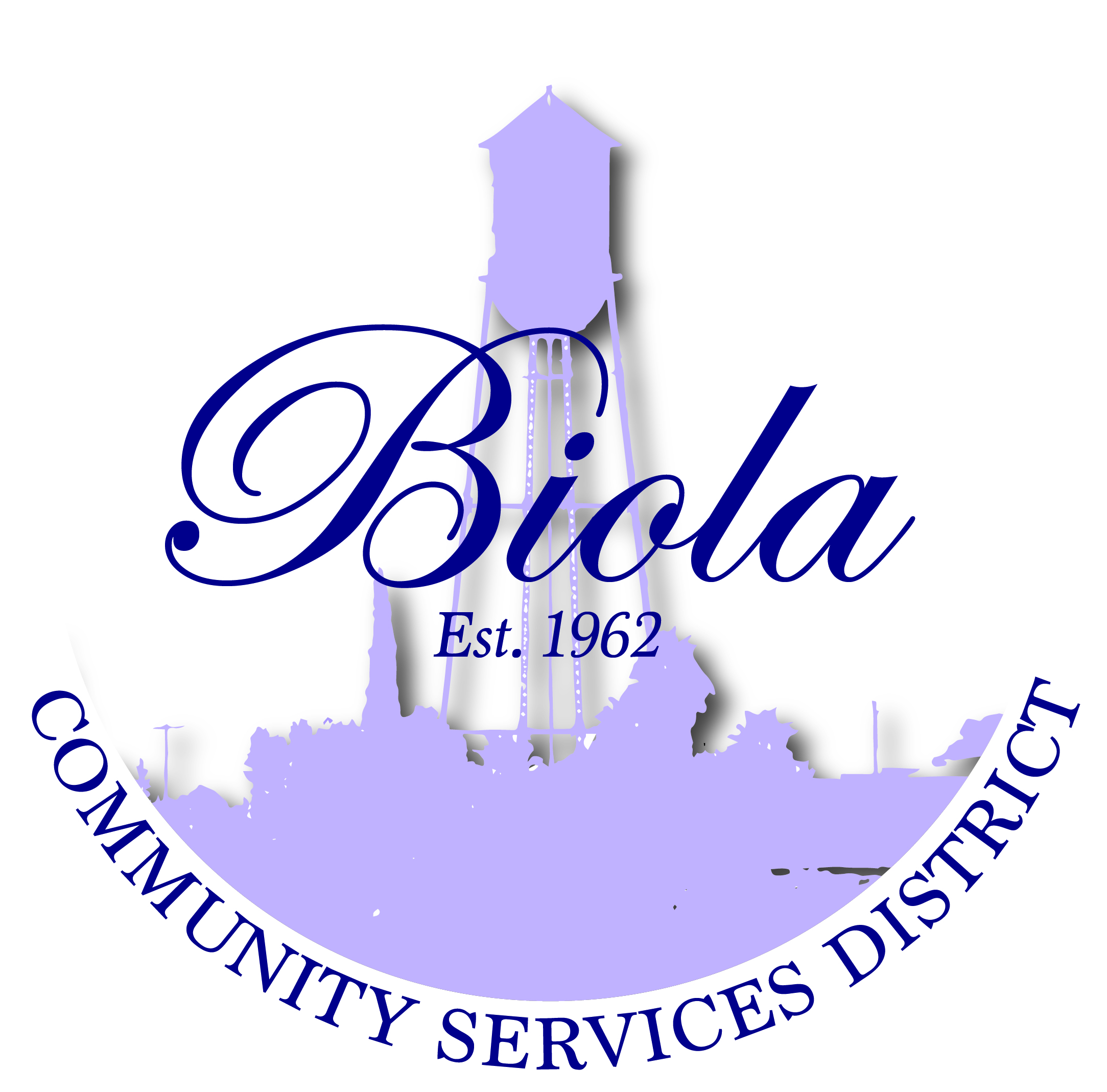 4925 N. Seventh Street Biola CA  93606   Office (559) 843-2657     Fax (559) 843-2275    																	 	               Rey Lozano – President  					  		               Mercedes Ramos – Vice President    		 					               Rudy Hernandez – Treasurer      							               Monique Dolores – Board Member   											           Martha Madera – Board Member     											           Dwight Miller - Manager     											           Elaine Cervantes – Secretary						                MINUTES								                                                           REGULAR MEETING        				THURSDAY, JUNE 25, 2015				             6:00 P.M.Present:  President Lozano (RL), Madera (MM), Hernandez (RH),				Dolores (MD), Ramos (MR), Miller (DM), Cervantes (EC)	Voting:  Yes, No Absent (Abstain Also Present:  Ermadina Rivas, Mae Morita, Gabe Cervantes and Phil Cervantes		   if needed)OPENING CEREMONIESWelcome – President Rey Lozano  							Pledge of Allegiance									 PerformedCall to Order									 6:02P.MRoll Call										 All Present	  AGENDA APPROVAL/ADDITIONS/DELETIONS          To accommodate members of the public or convenience in the order of presentation,           Items on the agenda may not be presented or acted upon in the order listed.			Approved RH/MM												(Voted 5-0) PRESENTATION/CEREMONIAL MATTERSREQUEST TO ADDRESS THE BOARD – This portion of the meeting is reserved for members of the public to address the Board on item of interest that are not on the 		NoneAgenda and are within the subject matter of the Board.CONSENT CALENDARSUBJECT:  Minutes of Regular Meeting of May 21, 2015					Items A thru ERECOMMENDATION:  Board approved minutes as presented					Approved RH/MD											(Voted 5-0)SUBJECT:  Closed Session Minutes of June 9, 2015RECOMMENDATION:  Board approved Closed Session Minutes as presentedSUBJECT:  Financial Reports as of May 31, 2015RECOMMENDATION:  Board approved financial Report as presentedSUBJECT:  Approval of Contract with Cuttone & Mastro CPA for 2015/16                                       RECOMMENDATON:  Board approved contract as presented					 SUBJECT:  Approval of Contract with Lozano Smith Attorney at Law                RECOMMENDATION:  Board approved contract as presentedDEPARTMENT REPORTSSUBJECT:  Voting for the 2015 CSDA Board of Directors (CSDA)				Approved RH/MR  RECOMMENDATION:  Board voted for Joel Bauer as presented				(Voted 5-0) Joel BauerSUBJECT:  2015/2016 Budget								Approved RH/MDRECOMMENDATION:  Board approved 2015/2016 Budget as presented				(Voted 5-0)SUBJECT:  Resolution No. 022015-02 (Authorize Representative for Biola Water System	        Upgrade Grant)									Approved RH/MM              RECOMMENDATION:  Board approved Resolution No. 022015-02 as presented			(Voted 5-0)COMMUNITY INFORMATION/STAFF COMMUNICATION Reminder – Office closed for payments every Monday and Friday				Informational onlyBiola Community Cleanup Saturday, July 25, 2015 7:00am to 2:00pmBiola Farmers Market the 1st and 3rd Wednesday of the Month thru September 2, 2015 5:00pm to 9:00pm.  Anyone wanting a booth pleaseContact Eduardo Antunez (559) 408-0060 the cost is $15.00   DIRECTORS COMMENTS/BOARD REPORTS						Handout CLOSED SESSION PURSUANT TO GOVERNMENT CODE SECTION 54956.9(h)			7:45pmSUBJECT:  Florinda Aviles Full-time Employee Reduction of hoursRECOMMENDATION:  Board approved to reduce hours to 30 hours a week			Approved (Voted 5-0)Effective July 1, 2015 SUBJECT:  Elaine Cervantes Part-time Employee pay increaseRECOMMENDATION:  Board approved pay increase to $15.00 as an hourly wage 		Approved (Voted 3-2)Effective July 1, 2015SUBJECT: BCSD Board of Directors pay increase to $100.00 per meeting			Approved (Voted 5-0)RECOMMENDATION:  Board approved pay increase as presentedEffective July 1, 2015                 BOARD RECONVENED FROM CLOSED SESSION						8:45pm ADJOURNMENTThe next regular meeting of the Board of Directors will be on July 16, 2015 @ 6:00pm	Approved RH/MD(Voted 5-0)											8:47pm   MINUTES CERTIFICATION          I, ELAINE CERVANTES, Secretary to the Board for the Community of Biola, do hereby declare          Under penalty of perjury that the above Minutes are a true report of all actions taken at the           Board of Directors meeting held on the first date above written at Biola Community           Services District, 4925 N. 7th Street, Biola, CA  93606          DATE: 7/10/15		_______	__________________________________________                                                      Elaine Cervantes / Board Secretary